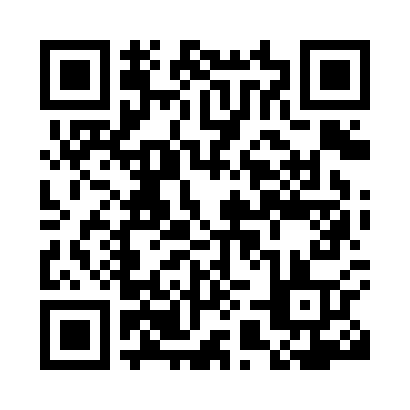 Prayer times for Suva, FijiWed 1 May 2024 - Fri 31 May 2024High Latitude Method: NonePrayer Calculation Method: Muslim World LeagueAsar Calculation Method: ShafiPrayer times provided by https://www.salahtimes.comDateDayFajrSunriseDhuhrAsrMaghribIsha1Wed5:066:2012:033:215:476:562Thu5:066:2012:033:205:466:563Fri5:066:2112:033:205:456:564Sat5:066:2112:033:205:456:555Sun5:076:2112:033:195:446:556Mon5:076:2212:033:195:446:547Tue5:076:2212:033:195:446:548Wed5:076:2212:033:185:436:549Thu5:086:2312:033:185:436:5310Fri5:086:2312:033:185:426:5311Sat5:086:2312:033:175:426:5312Sun5:086:2412:033:175:426:5313Mon5:096:2412:033:175:416:5214Tue5:096:2412:033:175:416:5215Wed5:096:2512:033:175:406:5216Thu5:096:2512:033:165:406:5217Fri5:106:2512:033:165:406:5118Sat5:106:2612:033:165:406:5119Sun5:106:2612:033:165:396:5120Mon5:106:2612:033:165:396:5121Tue5:116:2712:033:155:396:5122Wed5:116:2712:033:155:396:5123Thu5:116:2812:033:155:386:5024Fri5:116:2812:033:155:386:5025Sat5:126:2812:033:155:386:5026Sun5:126:2912:033:155:386:5027Mon5:126:2912:033:155:386:5028Tue5:136:2912:043:155:386:5029Wed5:136:3012:043:155:386:5030Thu5:136:3012:043:155:376:5031Fri5:136:3012:043:155:376:50